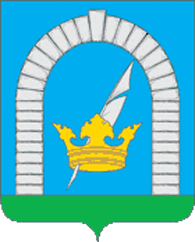 СОВЕТ ДЕПУТАТОВПОСЕЛЕНИЯ РЯЗАНОВСКОЕ В ГОРОДЕ МОСКВЕРЕШЕНИЕОт 29.01.2019 № 6/62О внесении изменений и дополненийв решение Совета депутатов поселения Рязановскоеот 20.06.2017 №4/42 «Об утверждении структурыадминистрации поселения Рязановское»В соответствии с Федеральным законом Российской Федерации от 06.10.2003г. №131-ФЗ «Об общих принципах организации местного самоуправления в Российской Федерации», Законом города Москвы от 06.11.2002г. №56 «Об организации местного самоуправления в городе Москве», Уставом поселения Рязановское,СОВЕТ ДЕПУТАТОВ ПОСЕЛЕНИЯ РЯЗАНОВСКОЕ РЕШИЛ:1. Внести в решение Совета депутатов поселения Рязановское от 20.06.2017 №4/42 «Об утверждении структуры администрации поселения Рязановское» (с изменениями от 15.08.2017 №3/43) следующие изменения и дополнения:1.1. Изложить Приложение к решению в новой редакции (Приложение).2.  Настоящее решение вступает в силу с 1 апреля 2019 года.3. Опубликовать настоящее решение в бюллетене «Московский муниципальный вестник», разместить на официальном сайте органов местного самоуправления поселения Рязановское в сети Интернет.4. Контроль за исполнением настоящего решения возложить на главу поселения Рязановское Левого С.Д.Глава поселения			    		                  			       С.Д. Левый	Глава администрации 						Н.Б. Бобылев